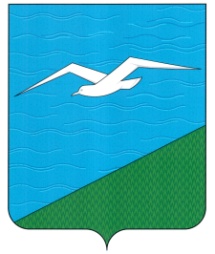 ПОСТАНОВЛЕНИЕАДМИНИСТРАЦИИАНИВСКОГО ГОРОДСКОГО ОКРУГАг. АниваВ соответствии со ст. 16 Федерального закона от 06.10.2003 № 131-ФЗ «Об общих принципах организации местного самоуправления в Российской Федерации», постановлением Правительства Российской Федерации от 07.03.2018 № 237 «О предоставлении и распределении средств государственной поддержки из федерального бюджета бюджетам субъектов Российской Федерации для поощрения муниципальных образований – победителей Всероссийского конкурса лучших проектов создания комфортной городской среды», руководствуясь статьей 38 Устава муниципального образования «Анивский городской округ», администрация Анивского городского округа, постановляет: Принять участие во Всероссийском конкурсе лучших проектов создания комфортной городской среды. Создать общественную комиссию по проведению общественных обсуждений проектов создания комфортной городской среды (приложение № 1). Утвердить Положение об общественной комиссии по проведению общественных обсуждений проектов создания комфортной городской среды (приложение № 2). Утвердить Порядок проведения общественных обсуждений проектов создания комфортной городской среды (приложение № 3). Датой начала приема предложений по выбору общественных территорий считать 21 марта 2024 года. Датой окончания приема предложений по выбору общественных территорий считать 31 марта 2024 года. Датой начала приема предложений по мероприятиям, которые целесообразно реализовать на общественной территории, в рамках участия муниципального образования «Анивский городской округ» Сахалинской области во Всероссийском конкурсе лучших проектов создания комфортной городской среды считать 04 апреля 2024 года, датой окончания – 16 апреля 2024 года. Утвердить Перечень пунктов приема предложений по выбору общественной территории и предложений по мероприятиям, которые целесообразно реализовать на общественной территории, в рамках участия муниципального образования «Анивский городской округ» Сахалинской области во Всероссийском конкурсе лучших проектов создания комфортной городской среды (приложение № 4). Настоящее постановление опубликовать в специальном выпуске газеты «Утро Родины» и разместить на официальном сайте администрации Анивского городского округа.Контроль исполнения постановления возложить на вице-мэра, директора департамента жилищно-коммунального и дорожного хозяйства В.С. Комарова.Мэр Анивского городского округа	                                                      С.М. Швец                 Приложение № 1к постановлению администрации Анивского городского округаот 01.03.2024 № 541СОСТАВ общественной комиссии по проведению общественных обсуждений проектов создания комфортной городской среды С.М. Швец – мэр муниципального образования «Анивский городской округ», председатель общественной комиссии;В.С. Комаров – вице-мэр, директор департамента жилищно-коммунального и дорожного хозяйства администрации Анивского городского округа, заместитель председателя общественной комиссии;М.А. Савицкая – ведущий консультант отдела дорожного хозяйства и благоустройства департамента жилищно-коммунального и дорожного хозяйства администрации Анивского городского округа, секретарь общественной комиссии;В.Г. Щетинин – вице-мэр администрации Анивского городского округа;А.Н. Саулей – вице-мэр, директор департамента социального развития администрации Анивского городского округа;В.С. Дронов – директор департамента архитектуры, градостроительной деятельности и землепользования администрации Анивского городского округа;М.Н. Балушкин – главный архитектор администрации Анивского городского округа;А.В. Авенян – председатель Собрания Анивского городского округа;В.Е. Ильгин – председатель общественного совета Анивского городского округа.                     Приложение № 2к постановлению администрации Анивского городского округаот 01.03.2024 № 541ПОЛОЖЕНИЕ об общественной комиссии по проведению общественных обсуждений проектов создания комфортной городской среды Общественная комиссия по проведению общественных обсуждений проектов создания комфортной городской среды (далее – Комиссия) осуществляет свою деятельность в соответствии с настоящим Положением. Руководство Комиссией осуществляет председатель, а в случае отсутствия председателя Комиссии обязанности по организации и проведению заседания Комиссии возлагаются на его заместителя. Заседание Комиссии считается правомочным, если на нем присутствует более 50% членов Комиссии. Решения Комиссии принимаются простым большинством голосов присутствующих на заседании членов Комиссии путем открытого голосования.  5. Если число голосов «за» и «против» при принятии решения равно, решающим является голос председателя Комиссии. Решения Комиссии в день их принятия оформляются Протоколом, который подписывается председателем Комиссии и секретарем. Протокол заседания ведет секретарь Комиссии. Протокол заседания Комиссии публикуется в средствах массовой информации и на официальном сайте администрации муниципального образования «Анивский городской округ».               Приложение № 3к постановлению администрации Анивского городского округаот 01.03.2024 № 541ПОРЯДОК проведения общественных обсуждений проектов создания комфортной городской среды Общие положения Настоящий порядок разработан на основании постановления Правительства Российской Федерации от 07.03.2018 № 237 «О предоставлении и распределении средств государственной поддержки из федерального бюджета бюджетам субъектов Российской Федерации для поощрения муниципальных образований – победителей Всероссийского конкурса лучших проектов создания комфортной городской среды» и направлен на реализацию права граждан Российской Федерации на осуществление местного самоуправления посредством участия в общественном обсуждении проектов создания комфортной городской среды. Общественное обсуждение проводится по инициативе администрации муниципального образования «Анивский городской округ». Срок проведения общественного обсуждения составляет не менее 10 календарных дней. Принципы проведения общественного обсуждения Основными принципами проведения общественного обсуждения являются: всеобщность общественного обсуждения; равенство прав граждан на участие в общественном обсуждении; 	- свобода волеизъявления, объективность и гласность проведения общественного обсуждения; обязательность рассмотрения предложений, поступивших в ходе общественного обсуждения; обоснованность решений, принимаемых по результатам общественного обсуждения. 3. Порядок проведения общественного обсужденияОрганизация и проведение общественного обсуждения возлагается на администрацию муниципального образования «Анивский городской округ». Информация о проведении общественного обсуждения публикуется в средствах массовой информации. Общественные обсуждения проектов создания комфортной городской среды проводятся путем размещения информации в средствах массовой информации. 4. Участие в общественном обсуждении 4.1. Участниками общественного обсуждения, предложения которых должны быть рассмотрены в установленном порядке, являются: жители муниципального образования «Анивский городской округ»; - юридические лица, осуществляющие деятельность на территории муниципального образования «Анивский городской округ».  	4.2. Участие в общественном обсуждении осуществляется на добровольной основе. 5. Подведение итогов общественного обсуждения  5.1. Общественная комиссия на очном заседании принимает решение о подведении итогов приема предложений участников общественных обсуждений и определяет общественную территорию, набравшую наибольшее количество предложений для реализации проекта создания комфортной городской среды.  5.2. Общественная комиссия на очном заседании принимает решение о подведении итогов приема предложений участников общественных обсуждений и определяет мероприятия, которые целесообразно реализовать на выбранной общественной территории, набравшие наибольшее количество предложений для реализации проекта создания комфортной городской среды.               Приложение № 4к постановлению администрации Анивского городского округаот 01.03.2024 № 541ПЕРЕЧЕНЬ пунктов приема предложений по выбору общественной территории и предложений по мероприятиям, которые целесообразно реализовать на общественной территории, в рамках участия муниципального образования «Анивский городской округ» Сахалинской области во Всероссийском конкурсе лучших проектов создания комфортной городской среды 1. В администрации муниципального образования «Анивский городской округ», по адресу: г. Анива ул. Калинина, 57 каб. 303, 312.   2. В электронном опросе в онлайн-формате на официальном сайте администрации муниципального образования «Анивский городской округ» https://aniva.admsakhalin.ru.от01 марта 2024№ 541-паОб участии во Всероссийском конкурсе лучших проектов создания комфортной городской среды для субъектов Российской Федерации, входящих в состав Дальневосточного федерального округа